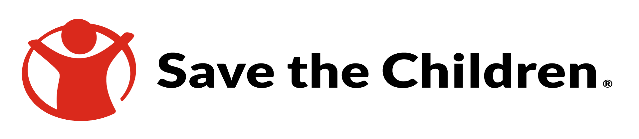 Your child’s school and Save the Children would like feedback regarding how well the school welcomed and communicated with families. (Your school received support from Save the Children this past year.) Filling out this survey will help your school and Save the Children learn what worked for you and your family and what we could do better. The information you share may help us serve your community better in the future and may help us get resources to provide your community more programs. We believe the risk from filling out this 10 minute survey to be very small. We will do everything we can to keep any information identifying you confidential. If you have any further questions about this survey, please contact the U.S. Program’s Monitoring and Evaluation Team at USPDataReports@savechildren.org. Completing this survey is voluntary and there is no penalty to you for not completing the survey. If you have more than one child at this school, please answer with your youngest child in mind1. I consent to participate in this survey.YesNo2. Please list the school your child attends.___________________________________ 3. How confident are you in your ability with helping your child’s learning at home?Very confidentConfidentSlightly ConfidentNot at all confident4. How many children’s books do you have in your home?1-1011-50More than 505. On average, how many days per week do you and your child read together?1234567Gone to an event at your child's school?Participated in a learning activity at home with your child?Visited your child's school?Participated in a learning activity at home with your child and/or helped your child with homework?Participated in a virtual/online event hosted by your child's school?Never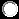 1 or 2 timesEvery few monthsEvery monthEvery weekEvery day7. Please rate your agreement with the following...StronglyAgree	Agree DisagreeStrongly Disagree    N/AThe family events I have attended at my child's school in person and/or virtually are valuable.	I feel welcome at my child's school.	                   I am happy with how often my child’s schoolcommunicates with me (with letters phone calls,	                    texting, or e-mails).When my child’s school communicates with me, it is easy for me to understand.The school gives me enough information on whatmy child should learn and be able to do in each	                       grade in school.I know how well my child is doing in school.	                    My child’s teacher and I are partners supporting my child’s learning.If there is a problem, I know who to reach out to for help at my child’s school.My child’s school listens to families.	              		